ОТДЕЛ ОБРАЗОВАНИЯ АДМИНИСТРАЦИИ БОЛХОВСКОГО РАЙОНА. Болхов  Орловской области  ул. Ленина 35    тел., факс 8 (486 40) 2-43-54Приказ № 34 – а       Во исполнение приказа Департамента образования Орловской области от 30.12.20г. №1624 «О проведении V регионального чемпионата «Молодые профессионалы» (WorldSkills Russia) Орловской области», в целях повышения качества профессионального образования, популяризации рабочих профессий и специальностей, развития движения Ворлдскиллс Россия, в соответствии с письмом администрации БПОУ ОО «Болховский педагогический колледж» от 17.02.21г. №112 ПРИКАЗЫВАЮ:1. Руководителям образовательных организаций МБОУ «Гимназия г.Болхова» Баевой О.В., МБОУ СОШ №3 Сахаровой В.А., МБУ ДО «ДДТ» Нерсесян А.Р. командировать обучающихся и педагогических работников, согласно представленной заявке, с 20 февраля по 05 марта 2021г.  для участия в деловой программе (приложение)  V регионального чемпионата «Молодые профессионалы» (WorldSkills Russia) Орловской области в БПОУ ОО «Болховский педагогический колледж». Назначить сопровождающим группы несовершеннолетних ответственного педагогического работника, возложив на него обязанности по сохранению жизни и здоровья детей в пути следования и во время участия в мероприятии. Провести инструктаж безопасности, взять заявление-согласие родителей на участие. Взять под личный контроль вопросы подготовки обучающихся и педагогических работников (участников и экспертов-компатриотов) к конкурсам профессионального мастерства по стандартам WorldSkills Russia Орловской области в 2021 году.2. Директорам общеобразовательных организаций обеспечить участие обучающихся 6-11 классов в мероприятиях профессиональной ориентации онлайн-формата БПОУ ОО «Мезенский педагогический колледж» согласно электронному письму от 16.02.21г.3. Директору МБОУ «Гимназия г. Болхова» Баевой О.В. решить организационные вопросы по подготовке к участию в соревновательной площадке «Преподавание в младших классах» («Навыки мудрых» 50+) Авиловой Т.Г. и командированию ее для участия в соревнованиях согласно вызовам на базе БПОУ ОО «Мезенский педагогический колледж».4.  Контроль за исполнением приказа возложить на менеджера Ерофееву Л.В., главного специалиста Тишину Е.А.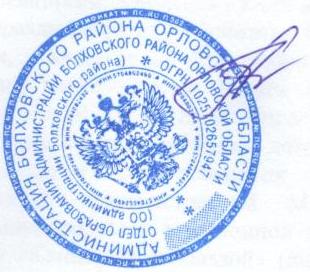 Начальник   ОО                                                                                                      Т.А.АнисимоваОзнакомлена                                                                                                             Л.В.Ерофеева Oб организации участия обучающихся и педагогических работников в V региональном чемпионате «Молодые профессионалы» по стандартам WorldSkills Russia Орловской области в 2021 годуот  17 февраля 2021г.